Publicado en Barcelona el 27/04/2021 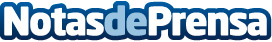 El cannabis medicinal ha llegado para quedarse. Una nueva oportunidad de negocio, según Brightfiled GroupEl mercado de CBD sigue creciendo, tanto en interés como en número de empresas que incluyen en su catálogo productos con cannabidiolDatos de contacto:Fernando B933285539Nota de prensa publicada en: https://www.notasdeprensa.es/el-cannabis-medicinal-ha-llegado-para-quedarse Categorias: Marketing Emprendedores Medicina alternativa Consumo http://www.notasdeprensa.es